Comprehensive Educational Resource Center	                                   Tennessee Schools for the Deaf                                               Jackson, Knoxville, Nashville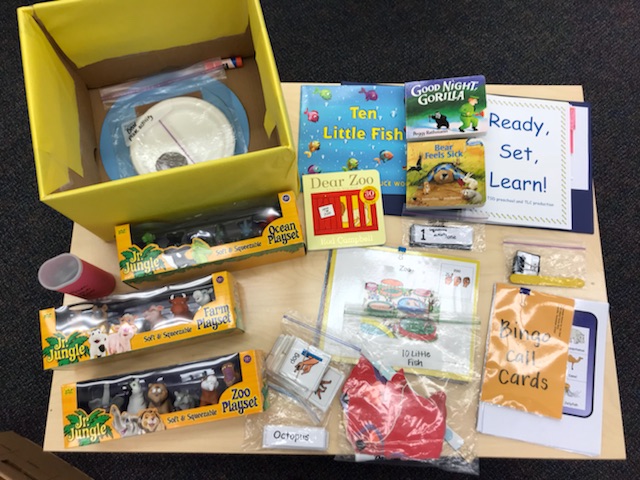 Thursday, October 25Ready, Set, Learn!Families with Children with Hearing Concerns (18-36 months)Join us and other families for a two-hour, hands-on workshop: Animal Unit. You will also be able to talk with Teachers of the Deaf about your specific concerns.
Limited to Five / Register here before October 19th: https://www.surveymonkey.com/r/B9WRY8XLiteracy Activities forParents, grandparents, or caregiversLearn how to use the RSL kitEncourage language development & literacyTake the box home!23 Federal DriveJackson, TN  38305Phone number: 731-664-3986  / (731) 668-2211 Directions:   http://www.j-cil.com/deaf--hard-of-hearing-services.htmlThursday, 5:00 – 7:00 PM